I - ÖĞRENCİ BİLGİLERİII – SINAV VE EĞİTİM BİLGİLERİIII – ADRES BİLGİLERİ**Adı Soyadı                       /                                 /                                 /                                 /          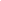 EnstitüsüKayıt TarihiAnabilim/ Bilim DalıAnasanat/Sanat Dalı                        /                                               /                                               /                                               /                        Programı☐ Yüksek Lisans			☐ Doktora (Lisans Derecesi İle)  	           ☐ Tezsiz Yüksek Lisans (İÖ)	☐ Doktora/Sanatta Yeterlik	☐ YÖK 100/2000			☐ 35.madde	                      ☐ ÖYP☐ 22/44                                            ☐ Öncelikli Alan☐ Yüksek Lisans			☐ Doktora (Lisans Derecesi İle)  	           ☐ Tezsiz Yüksek Lisans (İÖ)	☐ Doktora/Sanatta Yeterlik	☐ YÖK 100/2000			☐ 35.madde	                      ☐ ÖYP☐ 22/44                                            ☐ Öncelikli Alan☐ Yüksek Lisans			☐ Doktora (Lisans Derecesi İle)  	           ☐ Tezsiz Yüksek Lisans (İÖ)	☐ Doktora/Sanatta Yeterlik	☐ YÖK 100/2000			☐ 35.madde	                      ☐ ÖYP☐ 22/44                                            ☐ Öncelikli Alan☐ Yüksek Lisans			☐ Doktora (Lisans Derecesi İle)  	           ☐ Tezsiz Yüksek Lisans (İÖ)	☐ Doktora/Sanatta Yeterlik	☐ YÖK 100/2000			☐ 35.madde	                      ☐ ÖYP☐ 22/44                                            ☐ Öncelikli AlanUyruğu☐ T.C.  ☐  DiğerT.C. Kimlik NoCinsiyeti☐ K    ☐ EAskerlik Durumu ☐ Terhis Tarihi:             ☐ Terhis Tarihi:             ☐ Muaf        ☐ Tecilli         tarihine kadar*     ☐ Tecilli         tarihine kadar*    Askerlik Şubesi (İl / İlçe)                        /                                               /                                               /                                               /                                               /                       Enstitü Giriş Sınav PuanıALES Sınavına Giriş TarihiALES Türü ve Puanı SAY:      	  SÖZ:       EA:       EA:      Yabancı Dili☐ İngilizce     ☐ Almanca        ☐ Fransızca             ☐ Diğer                                   ☐ İngilizce     ☐ Almanca        ☐ Fransızca             ☐ Diğer                                   ☐ İngilizce     ☐ Almanca        ☐ Fransızca             ☐ Diğer                                   ☐ İngilizce     ☐ Almanca        ☐ Fransızca             ☐ Diğer                                   Y. Dil Sınav Türü ve Puanı YDS:               KPDS:      	    ÜDS:      	        UÜDS:       YÖKDİL:	                 DİĞER:  YDS:               KPDS:      	    ÜDS:      	        UÜDS:       YÖKDİL:	                 DİĞER:  YDS:               KPDS:      	    ÜDS:      	        UÜDS:       YÖKDİL:	                 DİĞER:  YDS:               KPDS:      	    ÜDS:      	        UÜDS:       YÖKDİL:	                 DİĞER: Tıpta Uzmanlık Sınavı (TUS) Sınav Tarihi:      	 Temel Tıp Bil. Puanı:      	Klinik Tıp Bil. Puanı:       Sınav Tarihi:      	 Temel Tıp Bil. Puanı:      	Klinik Tıp Bil. Puanı:       Sınav Tarihi:      	 Temel Tıp Bil. Puanı:      	Klinik Tıp Bil. Puanı:       Sınav Tarihi:      	 Temel Tıp Bil. Puanı:      	Klinik Tıp Bil. Puanı:      Son Mezun Olduğu Fak./Böl.                       /                                              /                        Mez. Tar.       Not Ort.     Son Mezun Olduğu Ens./ABD.                       /                                              /                        Mez. Tar.       Not Ort.     İletişim Adresiİlçe / İl                       /                                              /                                              /                       TelefonEv:      Cep:      Cep:      e-postaİş Adresiİlçe / İl                       /                                              /                                              /                       Telefonİş:      Cep:      E-posta:                         Verdiğim bilgilerin doğruluğunu beyan ederim.		 				Tarih:      											 İmza: